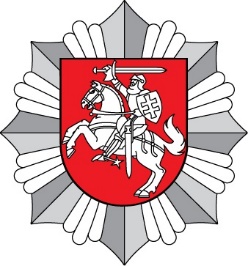 ŠIAULIŲ MIESTO IR RAJONO POLICIJOS KOMISARIATO INFORMACIJA:Situacija, kai mokiniai dalinasi nuotolinių pamokų nuorodomis su pašaliniais asmenimis, arba net perduoda tretiesiems asmenims savo prisijungimo duomenis, yra netoleruotina. Asmenys, kurie naudojasi svetimais prisijungimo duomenimis arba jungiasi ne į savo klasės nuotolines pamokas, gali būti patraukti baudžiamojon atsakomybėn pagal du žemiau paminėtus straipsnius: Baudžiamojo kodekso straipsniai:“198 straipsnis. Neteisėtas elektroninių duomenų perėmimas ir panaudojimas1 d. Tas, kas neteisėtai stebėjo, fiksavo, perėmė, įgijo, laikė, pasisavino, paskleidė ar kitaip panaudojo neviešus elektroninius duomenis, baudžiamas bauda arba laisvės atėmimu iki ketverių metų’.Ir/arba“198(1) straipsnis. Neteisėtas prisijungimas prie informacinės sistemos1d. Tas, kas neteisėtai prisijungė prie informacinės sistemos ar jos dalies pažeisdamas informacinės sistemos apsaugos priemones, baudžiamas viešaisiais darbais arba bauda, arba areštu, arba laisvės atėmimu iki dvejų metų”.	Mokiniai, perdavę tretiesiems asmenims savo privačius duomenis gali būti patraukti atsakomybėn kaip  bendrininkai.	Jeigu online pamokų metu yra siuntinėjasi nešvankūs vaizdeliai ar video, tai užtraukia atsakomybę pagal šitą straipsnį:“309 straipsnis. Disponavimas pornografinio turinio dalykais4 d. Tas, kas demonstravo ar reklamavo pornografinio turinio dalykus, padarė baudžiamąjį nusižengimą ir baudžiamas viešaisiais darbais arba bauda, arba laisvės apribojimu, arba areštu”.	Jeigu asmeniui nėra 16 metų, jis pagal baudžiamąjį kodeksą neatsako, bet jam įstatymų nustatyta tvarka gali būti taikomos auklėjamojo poveikio ar kitos priemonės (minimali priežiūra, skiriama Vaiko gerovės komisijų ir kt.)	O tėvams tuo metu gali būti taikoma atsakomybė pagalAdministracinių nusižengimų kodekso “73 straipsnis. Tėvų valdžios nepanaudojimas arba panaudojimas priešingai vaiko interesams1. Tėvų valdžios nepanaudojimas arba panaudojimas priešingai vaiko interesams, užtraukia įspėjimą tėvams.2. Šio straipsnio 1 dalyje numatytas administracinis nusižengimas, padarytas pakartotinai, užtraukia baudą nuo dešimt iki vieno šimto eurų.3. Už šio straipsnio 2 dalyje numatytą administracinį nusižengimą gali būti taikoma administracinio poveikio priemonė – įpareigojimas dalyvauti atitinkamose alkoholizmo ir narkomanijos prevencijos, ankstyvosios intervencijos, sveikatos priežiūros, resocializacijos, bendravimo su vaikais tobulinimo, smurtinio elgesio keitimo ar kitose programose (kursuose)”.	Jei asmenys nuotolinėje pamokoje keikiasi necenzūriniais žodžiais ar kitaip trukdo pamoką, jie gali būti patraukti administracinėn atsakomybėn pagal “481 straipsnis. Nedidelis viešosios tvarkos pažeidimas1. Necenzūriniai žodžiai ar gestai viešosiose vietose, įžeidžiamas kibimas prie žmonių, kiti tyčiniai veiksmai, kuriais siekiama pažeisti viešąją tvarką ir žmonių rimtį, užtraukia baudą nuo trisdešimt iki vieno šimto keturiasdešimt eurų.2. Šio straipsnio 1 dalyje numatytas administracinis nusižengimas, padarytas pakartotinai, užtraukia baudą nuo vieno šimto keturiasdešimt iki dviejų šimtų keturiasdešimt eurų.3. Už šio straipsnio 2 dalyje numatytą administracinį nusižengimą gali būti taikoma administracinio poveikio priemonė – įpareigojimas dalyvauti alkoholizmo ir narkomanijos prevencijos, ankstyvosios intervencijos, sveikatos priežiūros, resocializacijos, bendravimo su vaikais tobulinimo, smurtinio elgesio keitimo ar kitose programose (kursuose).4. Už šio straipsnio 1, 2 dalyse numatytus administracinius nusižengimus, padarytus viešojoje vietoje vykstančiame renginyje, gali būti skiriamas draudimas lankytis viešosiose vietose vykstančiuose renginiuose nuo šešių mėnesių iki dvejų metų”.	Arba vėlgi tėvams atsakomybė atsakomybė pagal Administracinių nusižengimų kodekso 73 straipsnį “Tėvų valdžios nepanaudojimas arba panaudojimas priešingai vaiko interesams”	Tėvams rekomenduojame papildomai pasikalbėti su vaikais patyčių tema. Daug informacijos ir patarimų, ptaktinių situacijų tiek suaugę, tike vaikai gali rasti tinklapyje www.bepatyciu.lt Atkreipiame dėmesį, kad mokytojai gali daryti nuotolinės pamokos vaizdo įrašą ir tai bus naudojamas, kaip įrodymas. Kadangi visų išvardintų pažeidimų ar nusikaltimų darymas vyksta per kompiuterius, plančetes ar telefonus, tokį asmenį labai paprasta nustatyti pagal IP adresą.Mokiniai neturėtų manyti, kad jie elektroninėje erdvėje yra anonimiški ir “neatsekami”.  Toks netinkamas elgesys nėra pokštavimas. Pasiteisinimas, kad norėjau tik pajuokauti, nepadės išvengti atsakomybės. Mokykla gali kreiptis į administratorių, kad blokuotų trukdančių asmenų  slaptažodžius be teisės prisijungti. Tada nepilnamečio atstovai turėtų kreiptis, kad įgyti naują prisijungimą. Gautusi daug papildomų nepatogumų, kad vėl užtikrinti įstatymais reglamentuotą vaiko dalyvavimą mokymosi procese.